Анкета участника осенней каникулярной школы по направлению «IT школа (Android)»1. ФИО	2. Контактный телефон	3. Школа, класс	4. Переведите число 87 записанное в десятичной системе счисления в двоичную систему счисления.5. Изучаемый язык программирования _________________________________________________________ 6. Оцените уровень Ваших знаний основ программирования по десятибалльной шкале: 0	1	2	3	4	5	6	7	8	9	10 7. Напишите программу (на любом языке программирования по Вашему выбору) для решения задач(и): 1) Даны координаты трех точек плоскости, не лежащих на одной прямой. Найти координаты четвертой точки – такой, что все четыре точки будут вершинами параллелограмма. 2) Даны размеры отверстия в стене прямоугольной формы – х, у и размеры кирпича – а, в, с. Определить, можно ли просунуть кирпич через отверстие. 3) Заполнить числами, начиная с единицы, квадратный массив из nxn элементов «змейкой»: 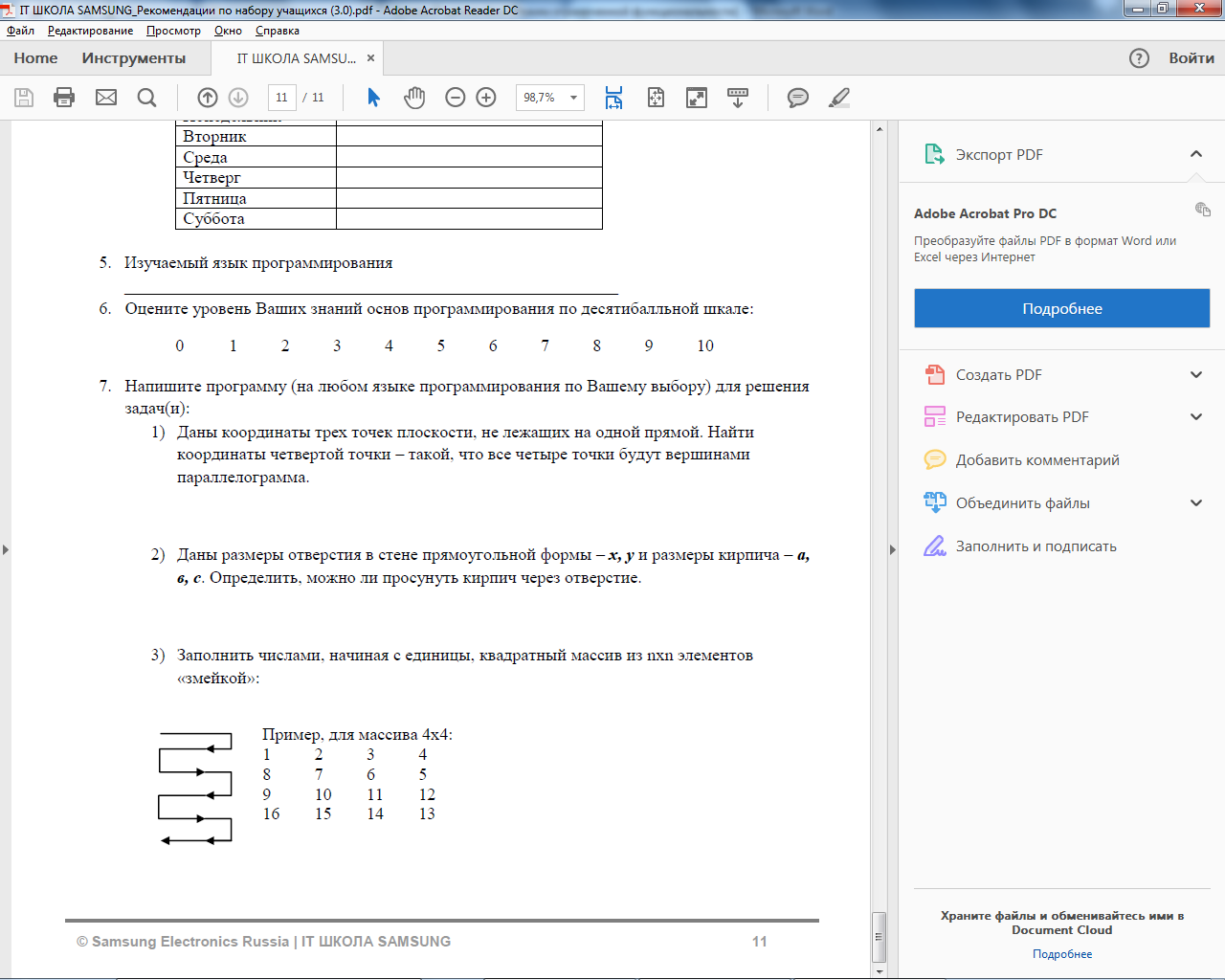 Пример, для массива 4х4: 1 2 3 4 8 7 6 5 9 10 11 12 16 15 14 138. Планируете ли Вы в будущем связать свою профессиональную деятельность с информационными технологиями (да/нет)	Спасибо Вам за ответы!